ПРОЕКТГлава городского поселения Приобье 		 	    	   Е.Ю. ЕрмаковИсполнитель:	Главный специалист отдела по вопросам жизнеобеспечения						___________ А.В. ЩиноваСогласовано:Заместитель главы администрации			___________ С.Б. СмирновИ.о. начальника финансово-экономического отдела	___________ А.Ю. МазуренкоНачальник отдела правового обеспечения		___________ О.А. ИвановаНачальник отдела жизнеобеспечения			___________ Ю.И. Охомуш            Приложение № 1к постановлению администрациигородского поселения Приобьеот « ___ » _________ 2017  № ____ПоложениеОб Общественной комиссии городского поселения Приобьепо обеспечению реализации приоритетного проекта «Формирование комфортной городской среды»Раздел I. Общие положения1. Общественная комиссия городского поселения Приобье по обеспечению реализации приоритетного проекта «Формирование комфортной городской среды» (далее – ОК) является коллегиальным органом, созданным в целях осуществления контроля и координации деятельности в рамках реализации приоритетного проекта «Формирование комфортной городской среды» на территории городского поселения Приобье.2.       ОК в своей деятельности руководствуется Конституцией Российской Федерации, федеральными законами, указами и распоряжениями Президента Российской Федерации, постановлениями и распоряжениями Правительства Российской Федерации, правовыми актами Ханты-Мансийского автономного округа – Югры, Уставом городского поселения Приобье, правовыми актами городского поселения Приобье, иными правовыми актам, а также настоящим Положением.3.       Руководство деятельностью ОК осуществляет Глава муниципального образования (далее – председатель ОК).4.       ОК создается в целях:а) осуществления контроля за реализацией приоритетного проекта «Формирование комфортной городской среды» (далее – Приоритетный проект) и рассмотрения любого рода вопросов, возникающих в связи с его реализацией;б) осуществления контроля и координации хода выполнения муниципальных программ формирования современной городской среды на 2017 год и на 2018-2022 годы (далее – муниципальные программы на 2017 год и на 2018-2022 годы), в том числе конкретных мероприятий в рамках указанной программы;в) проведения комиссионной оценки предложений заинтересованных лиц для включения их в муниципальные программы на 2017 год и на 2018-2022 годы.Раздел II. Функции ОК5. Организует взаимодействие органов местного самоуправления, политических партий и движений, общественных организаций и иных лиц по обеспечению реализации мероприятий Приоритетного проекта или иных связанных с ним мероприятий.6. Взаимодействует с органами исполнительной власти Ханты-Мансийского автономного округа – Югры, органами местного самоуправления, политическими партиями и движениями, общественными организациями, и иными лицами в части координации деятельности по реализации мероприятий Приоритетного проекта, в том числе в части полноты и своевременности выполнения таких мероприятий.7. Рассматривает предложения заинтересованных лиц о включении мероприятий в муниципальные программы на 2017 год и на 2018-2022 годы (по мере поступления таких предложений).8. Рассматривает спорные и проблемные вопросы реализации Приоритетного проекта, рассматривает, вырабатывает (участвует в выработке) предложения по реализации Приоритетного проекта (по мере необходимости).Раздел III. Деятельность ОК9. Заседания ОК проводит в случаях:а) предусмотренных п. 7 Раздела II;б) предусмотренных п. 8 Раздела II;10. Заседание ОК считается правомочным, если на нем присутствовало не менее половины членов ОВК. Заседания проводит председатель ОК, в его отсутствие – заместитель председателя ОК.11. Заседания ОК проводятся в форме открытых заседаний, с приглашением средств массовой информации, а также с проведением видеофиксации и стенографирования заседания с последующим размещением указанных материалов на сайте администрации городского поселения Приобье (при необходимости).12. Решения ОК принимаются большинством голосов членов ОК, участвующих в заседании, и оформляются протоколом, который подписывает председательствующий на заседании ОК и секретарь. При равенстве голосов голос председательствующего на заседании ОК является решающим.  13. Протоколы заседания ОК ведет секретарь ОК и обеспечивает хранение оригиналов.14. Протоколы размещаются на сайте администрации городского поселения Приобье не позднее рабочего дня, следующего за днем подписания.15. Члены ОК должны присутствовать на заседаниях лично. В случае невозможности присутствия члена комиссии на заседании по уважительным причинам он вправе с согласия председателя ОК направить для участия в заседании своего представителя.16. Для осуществления возложенных задач ОК вправе:а) запрашивать в установленном порядке у органов исполнительной власти Ханты-Мансийского автономного округа – Югры, органов местного самоуправления, а также организаций, предприятий, учреждений необходимую информацию по вопросам деятельности ОК;б) привлекать к участию и заслушивать на своих заседаниях представителей органов исполнительной власти Ханты-Мансийского автономного округа – Югры, органов местного самоуправления, а также организаций, предприятий, учреждений;в) вносить предложения в органы исполнительной власти Ханты-Мансийского автономного округа – Югры, органы местного самоуправления по вопросам обеспечения реализации Приоритетного проекта;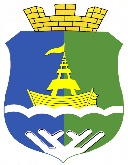 АДМИНИСТРАЦИЯ   ГОРОДСКОГО   ПОСЕЛЕНИЯ   ПРИОБЬЕОктябрьского районаХанты-Мансийского автономного округа-ЮгрыПОСТАНОВЛЕНИЕ  АДМИНИСТРАЦИЯ   ГОРОДСКОГО   ПОСЕЛЕНИЯ   ПРИОБЬЕОктябрьского районаХанты-Мансийского автономного округа-ЮгрыПОСТАНОВЛЕНИЕ  АДМИНИСТРАЦИЯ   ГОРОДСКОГО   ПОСЕЛЕНИЯ   ПРИОБЬЕОктябрьского районаХанты-Мансийского автономного округа-ЮгрыПОСТАНОВЛЕНИЕ  АДМИНИСТРАЦИЯ   ГОРОДСКОГО   ПОСЕЛЕНИЯ   ПРИОБЬЕОктябрьского районаХанты-Мансийского автономного округа-ЮгрыПОСТАНОВЛЕНИЕ  АДМИНИСТРАЦИЯ   ГОРОДСКОГО   ПОСЕЛЕНИЯ   ПРИОБЬЕОктябрьского районаХанты-Мансийского автономного округа-ЮгрыПОСТАНОВЛЕНИЕ  АДМИНИСТРАЦИЯ   ГОРОДСКОГО   ПОСЕЛЕНИЯ   ПРИОБЬЕОктябрьского районаХанты-Мансийского автономного округа-ЮгрыПОСТАНОВЛЕНИЕ  АДМИНИСТРАЦИЯ   ГОРОДСКОГО   ПОСЕЛЕНИЯ   ПРИОБЬЕОктябрьского районаХанты-Мансийского автономного округа-ЮгрыПОСТАНОВЛЕНИЕ  АДМИНИСТРАЦИЯ   ГОРОДСКОГО   ПОСЕЛЕНИЯ   ПРИОБЬЕОктябрьского районаХанты-Мансийского автономного округа-ЮгрыПОСТАНОВЛЕНИЕ  АДМИНИСТРАЦИЯ   ГОРОДСКОГО   ПОСЕЛЕНИЯ   ПРИОБЬЕОктябрьского районаХанты-Мансийского автономного округа-ЮгрыПОСТАНОВЛЕНИЕ  АДМИНИСТРАЦИЯ   ГОРОДСКОГО   ПОСЕЛЕНИЯ   ПРИОБЬЕОктябрьского районаХанты-Мансийского автономного округа-ЮгрыПОСТАНОВЛЕНИЕ  «»20г.№п.г.т. Приобьеп.г.т. Приобьеп.г.т. Приобьеп.г.т. Приобьеп.г.т. Приобьеп.г.т. Приобьеп.г.т. Приобьеп.г.т. Приобьеп.г.т. Приобьеп.г.т. ПриобьеОб утверждении «Положения об общественной комиссии по обеспечению реализации приоритетного проекта«Формирование комфортной городской среды»В целях реализации приоритетного проекта «Формирование комфортной городской среды», утвержденного Президиумом Совета при президенте Российской Федерации по стратегическому развитию и приоритетным проектам от 21.11.2016 г. № 10:Утвердить «Положение об общественной комиссии по обеспечению реализации приоритетного проекта «Формирование комфортной городской среды», согласно Приложению № 1.Обнародовать настоящее постановление путем размещения на информационном стенде в здании Администрации городского поселения Приобье и в помещении МКУ «Приобская библиотека семейного чтения» муниципального образования городское поселение Приобье, а также разместить на официальном сайте муниципального образования городское поселение Приобье в информационно-телекоммуникационной сети «Интернет».Настоящее постановление вступает в силу со дня его обнародования.Контроль за исполнением настоящего постановления возложить на заместителя главы администрации по вопросам строительства, ЖКХ и обеспечению безопасностиОб утверждении «Положения об общественной комиссии по обеспечению реализации приоритетного проекта«Формирование комфортной городской среды»В целях реализации приоритетного проекта «Формирование комфортной городской среды», утвержденного Президиумом Совета при президенте Российской Федерации по стратегическому развитию и приоритетным проектам от 21.11.2016 г. № 10:Утвердить «Положение об общественной комиссии по обеспечению реализации приоритетного проекта «Формирование комфортной городской среды», согласно Приложению № 1.Обнародовать настоящее постановление путем размещения на информационном стенде в здании Администрации городского поселения Приобье и в помещении МКУ «Приобская библиотека семейного чтения» муниципального образования городское поселение Приобье, а также разместить на официальном сайте муниципального образования городское поселение Приобье в информационно-телекоммуникационной сети «Интернет».Настоящее постановление вступает в силу со дня его обнародования.Контроль за исполнением настоящего постановления возложить на заместителя главы администрации по вопросам строительства, ЖКХ и обеспечению безопасностиОб утверждении «Положения об общественной комиссии по обеспечению реализации приоритетного проекта«Формирование комфортной городской среды»В целях реализации приоритетного проекта «Формирование комфортной городской среды», утвержденного Президиумом Совета при президенте Российской Федерации по стратегическому развитию и приоритетным проектам от 21.11.2016 г. № 10:Утвердить «Положение об общественной комиссии по обеспечению реализации приоритетного проекта «Формирование комфортной городской среды», согласно Приложению № 1.Обнародовать настоящее постановление путем размещения на информационном стенде в здании Администрации городского поселения Приобье и в помещении МКУ «Приобская библиотека семейного чтения» муниципального образования городское поселение Приобье, а также разместить на официальном сайте муниципального образования городское поселение Приобье в информационно-телекоммуникационной сети «Интернет».Настоящее постановление вступает в силу со дня его обнародования.Контроль за исполнением настоящего постановления возложить на заместителя главы администрации по вопросам строительства, ЖКХ и обеспечению безопасностиОб утверждении «Положения об общественной комиссии по обеспечению реализации приоритетного проекта«Формирование комфортной городской среды»В целях реализации приоритетного проекта «Формирование комфортной городской среды», утвержденного Президиумом Совета при президенте Российской Федерации по стратегическому развитию и приоритетным проектам от 21.11.2016 г. № 10:Утвердить «Положение об общественной комиссии по обеспечению реализации приоритетного проекта «Формирование комфортной городской среды», согласно Приложению № 1.Обнародовать настоящее постановление путем размещения на информационном стенде в здании Администрации городского поселения Приобье и в помещении МКУ «Приобская библиотека семейного чтения» муниципального образования городское поселение Приобье, а также разместить на официальном сайте муниципального образования городское поселение Приобье в информационно-телекоммуникационной сети «Интернет».Настоящее постановление вступает в силу со дня его обнародования.Контроль за исполнением настоящего постановления возложить на заместителя главы администрации по вопросам строительства, ЖКХ и обеспечению безопасностиОб утверждении «Положения об общественной комиссии по обеспечению реализации приоритетного проекта«Формирование комфортной городской среды»В целях реализации приоритетного проекта «Формирование комфортной городской среды», утвержденного Президиумом Совета при президенте Российской Федерации по стратегическому развитию и приоритетным проектам от 21.11.2016 г. № 10:Утвердить «Положение об общественной комиссии по обеспечению реализации приоритетного проекта «Формирование комфортной городской среды», согласно Приложению № 1.Обнародовать настоящее постановление путем размещения на информационном стенде в здании Администрации городского поселения Приобье и в помещении МКУ «Приобская библиотека семейного чтения» муниципального образования городское поселение Приобье, а также разместить на официальном сайте муниципального образования городское поселение Приобье в информационно-телекоммуникационной сети «Интернет».Настоящее постановление вступает в силу со дня его обнародования.Контроль за исполнением настоящего постановления возложить на заместителя главы администрации по вопросам строительства, ЖКХ и обеспечению безопасностиОб утверждении «Положения об общественной комиссии по обеспечению реализации приоритетного проекта«Формирование комфортной городской среды»В целях реализации приоритетного проекта «Формирование комфортной городской среды», утвержденного Президиумом Совета при президенте Российской Федерации по стратегическому развитию и приоритетным проектам от 21.11.2016 г. № 10:Утвердить «Положение об общественной комиссии по обеспечению реализации приоритетного проекта «Формирование комфортной городской среды», согласно Приложению № 1.Обнародовать настоящее постановление путем размещения на информационном стенде в здании Администрации городского поселения Приобье и в помещении МКУ «Приобская библиотека семейного чтения» муниципального образования городское поселение Приобье, а также разместить на официальном сайте муниципального образования городское поселение Приобье в информационно-телекоммуникационной сети «Интернет».Настоящее постановление вступает в силу со дня его обнародования.Контроль за исполнением настоящего постановления возложить на заместителя главы администрации по вопросам строительства, ЖКХ и обеспечению безопасностиОб утверждении «Положения об общественной комиссии по обеспечению реализации приоритетного проекта«Формирование комфортной городской среды»В целях реализации приоритетного проекта «Формирование комфортной городской среды», утвержденного Президиумом Совета при президенте Российской Федерации по стратегическому развитию и приоритетным проектам от 21.11.2016 г. № 10:Утвердить «Положение об общественной комиссии по обеспечению реализации приоритетного проекта «Формирование комфортной городской среды», согласно Приложению № 1.Обнародовать настоящее постановление путем размещения на информационном стенде в здании Администрации городского поселения Приобье и в помещении МКУ «Приобская библиотека семейного чтения» муниципального образования городское поселение Приобье, а также разместить на официальном сайте муниципального образования городское поселение Приобье в информационно-телекоммуникационной сети «Интернет».Настоящее постановление вступает в силу со дня его обнародования.Контроль за исполнением настоящего постановления возложить на заместителя главы администрации по вопросам строительства, ЖКХ и обеспечению безопасностиОб утверждении «Положения об общественной комиссии по обеспечению реализации приоритетного проекта«Формирование комфортной городской среды»В целях реализации приоритетного проекта «Формирование комфортной городской среды», утвержденного Президиумом Совета при президенте Российской Федерации по стратегическому развитию и приоритетным проектам от 21.11.2016 г. № 10:Утвердить «Положение об общественной комиссии по обеспечению реализации приоритетного проекта «Формирование комфортной городской среды», согласно Приложению № 1.Обнародовать настоящее постановление путем размещения на информационном стенде в здании Администрации городского поселения Приобье и в помещении МКУ «Приобская библиотека семейного чтения» муниципального образования городское поселение Приобье, а также разместить на официальном сайте муниципального образования городское поселение Приобье в информационно-телекоммуникационной сети «Интернет».Настоящее постановление вступает в силу со дня его обнародования.Контроль за исполнением настоящего постановления возложить на заместителя главы администрации по вопросам строительства, ЖКХ и обеспечению безопасностиОб утверждении «Положения об общественной комиссии по обеспечению реализации приоритетного проекта«Формирование комфортной городской среды»В целях реализации приоритетного проекта «Формирование комфортной городской среды», утвержденного Президиумом Совета при президенте Российской Федерации по стратегическому развитию и приоритетным проектам от 21.11.2016 г. № 10:Утвердить «Положение об общественной комиссии по обеспечению реализации приоритетного проекта «Формирование комфортной городской среды», согласно Приложению № 1.Обнародовать настоящее постановление путем размещения на информационном стенде в здании Администрации городского поселения Приобье и в помещении МКУ «Приобская библиотека семейного чтения» муниципального образования городское поселение Приобье, а также разместить на официальном сайте муниципального образования городское поселение Приобье в информационно-телекоммуникационной сети «Интернет».Настоящее постановление вступает в силу со дня его обнародования.Контроль за исполнением настоящего постановления возложить на заместителя главы администрации по вопросам строительства, ЖКХ и обеспечению безопасностиОб утверждении «Положения об общественной комиссии по обеспечению реализации приоритетного проекта«Формирование комфортной городской среды»В целях реализации приоритетного проекта «Формирование комфортной городской среды», утвержденного Президиумом Совета при президенте Российской Федерации по стратегическому развитию и приоритетным проектам от 21.11.2016 г. № 10:Утвердить «Положение об общественной комиссии по обеспечению реализации приоритетного проекта «Формирование комфортной городской среды», согласно Приложению № 1.Обнародовать настоящее постановление путем размещения на информационном стенде в здании Администрации городского поселения Приобье и в помещении МКУ «Приобская библиотека семейного чтения» муниципального образования городское поселение Приобье, а также разместить на официальном сайте муниципального образования городское поселение Приобье в информационно-телекоммуникационной сети «Интернет».Настоящее постановление вступает в силу со дня его обнародования.Контроль за исполнением настоящего постановления возложить на заместителя главы администрации по вопросам строительства, ЖКХ и обеспечению безопасности